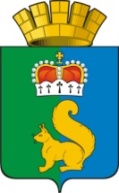 ПОСТАНОВЛЕНИЕАДМИНИСТРАЦИИ ГАРИНСКОГО ГОРОДСКОГО ОКРУГА	В соответствии с Указом Президента Российской Федерации от 09.11.2022  № 809 «Об утверждении Основ государственной политики по сохранению и укреплению традиционных российских духовно-нравственных ценностей», Распоряжением Правительства Российской Федерации от 29.11.2014 № 2403-р «Об утверждении Основ государственной	 молодежной политики Российской Федерации на период до 2025 года», Постановлением Правительства Свердловской области от 07.12.2017 № 900-ПП «Об утверждении Стратегии развития воспитания в Свердловской области до 2025 года» (в ред. Постановлений Правительства Свердловской области от 03.09.2020 № 615-ПП, от 26.08.2021 № 529-ПП), положением об Областном социально-педагогическом проекте «Будь здоров – Ориентиры жизни!» среди обучающихся 7-9 классов муниципальных образований Свердловской области на 2023-2024 учебный год, в целях формирования здорового образа жизни у подростков администрация Гаринского городского округаПОСТАНОВЛЯЕТ:	1. Провести на территории Гаринского городского округа в 2023-2024 учебном году муниципальный этап областного социально-педагогического проекта «Будь здоров!» (далее - Проект) среди обучающихся 7-9 классов общеобразовательных организаций Гаринского городского округа.2. Утвердить:2.1. Состав организационного комитета по проведению муниципального этапа областного социально-педагогического проекта «Будь здоров!» среди обучающихся 7-9 классов общеобразовательных организаций Гаринского городского округа в 2023-2024 учебном году (Приложение № 1).2.2. Положение о проведении муниципального этапа областного социально-педагогического проекта «Будь здоров!» обучающихся 7-9 классов общеобразовательных организаций Гаринского городского округа в 2023-2024 учебном году (Приложение № 2).2.3. План мероприятий муниципального этапа областного социально-педагогического проекта «Будь здоров!» среди обучающихся 7-9 классов общеобразовательных организаций Гаринского городского округа в 2023-2024 учебном году (Приложение № 3).3. Директору муниципального казенного учреждения «Информационно-методический центр» Гаринского городского округа Н.Л. Мерзляковой обеспечить организацию и координацию муниципального этапа Проекта.4. Контроль за исполнением настоящего постановления возложить на первого заместителя главы администрации Гаринского городского округа Т.В. Каргаеву.Приложение № 1УТВЕРЖДЕНпостановлением администрацииГаринского городского округаот 23.10.2023 г. № 384СОСТАВ организационного комитета по проведению муниципального этапа областного социально-педагогического проекта «Будь здоров!» среди обучающихся 7-9 классов общеобразовательных организаций Гаринского городского округа в 2023-2024 учебном годуПриложение № 2УТВЕРЖДЕНОпостановлением администрацииГаринского городского округаот 23.10.2023 г. № 384ПОЛОЖЕНИЕо проведении муниципального этапа областного социально-педагогического проекта «Будь здоров!» среди обучающихся 7-9 классов общеобразовательных организаций Гаринского городского округа в 2023-2024 учебном годуДевиз Проекта: «Здорово быть здоровым!»Цель Проекта	Воспитание культуры здорового образа жизни (ЗОЖ) подрастающего поколения на основе духовно-нравственных ценностей, сложившиеся в процессе культурного развития России (согласно Стратегии развития воспитания в Российской Федерации на период до 2025 года).человеколюбия;справедливости;чести;совести;воли;личного достоинства;веры в добро;стремления к исполнению нравственного долга перед самим собой, своей семьей и своим Отечеством.Задачи ПроектаОбъединение усилий субъектов органов местного самоуправления в процессе воспитания культуры здорового образа жизни и утверждения трезвости как нормы жизни.Содействие развитию школы как площадки объединения усилий родителей, педагогов и общественности по патриотическому воспитанию обучающихся и формированию ЗОЖ;Расширение социального партнерства родителей, педагогов и учащихся в процессе формирования среды свободной от негативных зависимостей.Подготовка добровольцев для деятельности в системе трезвенного просвещения.Формирование у подростков отношения к здоровью как ценности жизни.Создание условий для творческого и физического развития личности подростка. Привлечение внимания родителей, педагогов, средств массовой информации, общественности к проблемам духовно-нравственного и физического здоровья детей.Создание в Интернет-пространстве условий для общения участников Проекта.  Структура управления проектом    3.1.  Администрация муниципального образования:принимает решение об участии в Проекте;создает организационный комитет муниципального уровня Проекта;организует участие в Проекте классов. организует обучение кураторов и координаторов Проекта МО;формирует призовой фонд.Организационный комитет муниципального уровня:осуществляет реализацию Проекта муниципального уровня в соответствии с методическими рекомендациями;составляет план мероприятий на учебный год из предложенных в методических рекомендациях и обеспечивает его выполнение;обеспечивает участников Проекта пакетом документов;определяет победителей в конкурсных мероприятиях Проекта муниципального уровня;определяет победителей в МО и обеспечивает их участие в Финальных мероприятиях;предоставляет в областной организационный комитет Проекта представителя организационного комитета МО для участия в комиссии жюри Финала Проекта;ежемесячно на сайте Проекта размещает отчеты о реализации Проекта в муниципалитете.4.Сроки проведения ПроектаМуниципальный этап проекта реализуется с ноября 2023 года по март 2024 года.5. Правила проведения ПроектаУчастники Проекта: школа, класс, координатор, куратор, родители.Координатором Проекта в классе является классный руководитель. Каждый класс самостоятельно выбирает себе куратора. Куратором может быть любой человек, пользующийся доверием класса. Это может быть родитель, учитель, студент, старшеклассник. Класс принимает коллективное решение об участии в Проекте и берет обязательство жить трезво – не курить, не употреблять алкогольные напитки и психоактивные вещества (далее - ПАВ).Класс продолжает участие в Проекте, если 90% и более учащихся выполняют взятые обязательства.Победителем Проекта может быть класс, где 100% учащихся не курят, не употребляют спиртные напитки и другие ПАВ и не склоны к другим видам негативных зависимостей (играмании и т.д.)6. Порядок реализации ПроектаПроект состоит из комплекса мероприятий (положения прилагаются).Проект проводится в соответствии с его планом-графиком.Организационный комитет муниципального уровня информирует школы о начале Проекта.Класс принимает решение об участии в Проекте, оформляет заявку на участие.Класс принимает на себя коллективное обязательство жить трезво, заполняет бланк, который также подписывают родители.Класс сдает заполненные бланки и получает пакет документов Проекта.Каждый учащийся берет на себя персональное обязательство по участию в Проекте, родители школьников также подписывают обязательства, взятые их детьми.Каждый учащийся заполняет анкету с фото.Класс-участник направляет заявку в Организационный комитет муниципалитета на участие в каждом конкурсном мероприятии Проекта. За участие и победу в конкурсных мероприятиях Проекта классу начисляются баллы.Каждый месяц, с 25 по 30 число, классы подтверждают свое дальнейшее участие в Проекте, а также сдают отчеты по самостоятельно проведенным мероприятиям. Организационный комитет муниципалитета размещает текущие итоги Проекта в ежемесячном бюллетене на сайте Проекта (до 5 числа следующего месяца), а также отчеты по конкурсным мероприятиям Проекта, реализованным в течение месяца.До 14 марта 2024 г. подводятся итоги и определяются классы-призеры, занявшие 1, 2 и 3 места в МО.Класс, занявший первое место в муниципалитете, выходит в Полуфинал областного уровня Проекта.7. Порядок награждения Организационный комитет Муниципалитета самостоятельно определяет призеров Проекта в своем Муниципальном образовании и награждает их почетными грамотами, благодарственными письмами.Церемония награждения классов-победителей муниципального этапа проводится в торжественной обстановке.Приложение №3УТВЕРЖДЕНпостановлением администрацииГаринского городского округаот 23.10.2023 г. № 384План проведения мероприятий Проекта «Будь здоров!» на 2023/2024 учебный годПримечание:  Организационный комитет оставляет за собой право изменять даты проведения мероприятий Проекта.23.10.2023п.г.т. Гари№ 384№ 384О проведении на территории Гаринского городского округа муниципального этапа областного социально-педагогического проекта «Будь здоров!» в 2023-2024 учебном годуО проведении на территории Гаринского городского округа муниципального этапа областного социально-педагогического проекта «Будь здоров!» в 2023-2024 учебном годуО проведении на территории Гаринского городского округа муниципального этапа областного социально-педагогического проекта «Будь здоров!» в 2023-2024 учебном годуГлаваГаринского городского округа          С.Е. Величко1. Каргаева Татьяна Валентиновна- первый заместитель главы администрации Гаринского городского округа, председатель организационного комитета2. МерзляковаНаталья Леонидовна- директор МКУ «Информационно-методический центр» Гаринского городского округа, заместитель председателя организационного комитета3. Жебрякова Ксения Игоревна- ведущий специалист отдела по социальным вопросам, вопросам образования, культуры, спорта и по делам молодежи администрации Гаринского городского округа,секретарь организационного комитетаЧлены организационного комитета4. Батенева Светлана Геннадьевна- методист МКУ «Информационно-методический центр» Гаринского городского округа5. Бурлева Анастасия Владимировна- методист МКУ «Информационно-методический центр» Гаринского городского округа6. Воробьева Мария Сергеевна- методист МКУ «Информационно-методический центр» Гаринского городского округап/п Название мероприятия Подготовительный уровень (проводится самостоятельно) сроки проведения Муниципальный уровень сроки сдачи заявок/ дата финала Баллы (муниципалитет) 1. 	 Открытие Соревнования 3 ноября жюри определяет победителей по трем призовым местам2. 	 Конкурс  Настольных игр с 15 по 28 ноября  2023 г. Сдача заявок С 28 ноября по 5 декабря 2023 г. Финал:  24 декабря За победу в конкурсе классу начисляется: 1 место -10 баллов, 2 место – 8 баллов,3 место – 6 баллов,За участие - 2 балла3.Профилактическая акция «Красная лента»декабрь 2023 г.15 декабря 2023 г.За победу в конкурсе классу начисляется: 1 место -10 баллов, 2 место – 8 баллов,3 место – 6 баллов,За участие - 2 балла4. 	 Конкурс Видеофильмовс 6 по 23 декабря  2023 г.  Сдача работ С 23 по 30 декабря 2023 г.  Финал: 20 января За победу в конкурсе классу начисляется: 1 место -10 баллов, 2 место – 8 баллов,3 место – 6 баллов,За участие - 2 балла5.Лыжня Россиифевраль 2024 г.февраль 2024 г.За участие в конкурсе классу начисляется 2 балла6. 	 Конкурс «Соколы России!» февраль 2024 г. Сдача заявок С 1 по 11 февраля 2024 г. Финал: 24 февраля За победу в конкурсе классу начисляется: 1 место -10 баллов, 2 место – 8 баллов,3 место – 6 баллов,За участие - 2 балла 7.Конкурс Агитбригад март 2024 г.14 марта 2024 г.Классный уровень – 2 балла;Школьный уровень – 3 балла;Уровень поселка – 4 балла;Уровень муниципального образования – 5 баллов8.Мероприятия, инициированные классом-участникомноябрь 2023 г. –    март 2024 г.Сдача заявокС ноября 2023 г. по март 2024 г.Классный уровень – 2 балла;Школьный уровень – 3 балла;Уровень поселка – 4 балла;Уровень муниципального образования – 5 баллов9. 	 Финал муниципального этапа 14 марта 2024 г.Определение победителей Проекта Награждение победителей 